ПОСТАНОВЛЕНИЕ                                                   JÖП11.10.2021 года                      с. Усть-Кумир                             № 21О внесении изменений в постановление  от 09.07.2021 № 16 «Об утверждении Порядка уведомления муниципальным служащим муниципального образования «Талицкое сельское поселение» представителя нанимателя о возникшем конфликте интересов или о возможности его возникновенияНа основании протеста прокуратуры Усть-Канского района от 30.09.2021 г. № 86-04-202, сельская администрация Талицкого сельского поселения постановляет:Порядок уведомления муниципальным служащим муниципального образования «Талицкое сельское поселение» представителя нанимателя о возникшем конфликте интересов или о возможности его возникновения, дополнить пунктом 14 следующего содержания;«14) Муниципальный служащий обязан уведомлять представителя нанимателя (работодателя), органы прокуратуры или другие государственные органы обо всех случаях обращения к нему каких-либо лиц в целях склонения его к совершению коррупционных правонарушений.».Настоящее постановление вступает в силу после его официального опубликования (обнародования).Глава Талицкого сельского поселения                                                     Т. В. ГоловинаРоссия Республика АлтайУсть-Канский район Администрация муниципального образования Талицкое сельское поселение ул. Зеленая 27, с. Усть-Кумир Усть-Канского районаРеспублика Алтай 649458Тел. 26-4-19(talica.2012@mail.ru)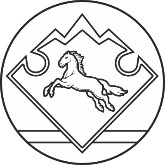 РоссияАлтай РеспубликанынКан-Оозы аймактынТалица jурттын муниципал тозолмозинин администрациязыЗеленый ором 27, Усть-Кумир  jуртКан-Оозы аймактынАлтай Республика, 649458Тел. 26-4-19